							 Αθήνα 26. 5. 2022﻿ ΤΙΤΛΟΣ: ΘΕΜΑΤΑ ΝΟΣΟΚΟΜΕΙΑΚΩΝ ΓΙΑΤΡΩΝ, ΑΝΑΔΡΟΜΙΚΑ ΚΑΙ ΥΠΗΡΕΣΙΑΣ ΥΠΑΙΘΡΟΥΣυνάντηση με την αναπληρώτρια υπουργό Υγείας, κ. Μίνα Γκάγκα πραγματοποίησε χθες ο πρόεδρος του ΠΙΣ, Δρ Αθανάσιος Εξαδάκτυλος και ο Β’ αντιπρόεδρος ΠΙΣ, κ. Κωνσταντίνος Κουτσόπουλος με σκοπό την ενημέρωσή της για σημαντικά θέματα που χρίζουν άμεσης διευθέτησης.Συγκεκριμένα, εκ μέρους του ιατρικού κόσμου ετέθη το θέμα της πληρωμής των νοσοκομειακών γιατρών οι οποίοι είναι δικαιούχοι των αναδρομικών που επιδίκασε τελεσιδίκως ο Άρειος Πάγκος προ μερικών εβδομάδων. Οι κ.κ. Εξαδάκτυλος και Κουτσόπουλος ζήτησαν από την αναπληρώτρια υπουργό Υγείας την προώθηση της πληρωμής των γιατρών αυτών κατά προτεραιότητα. Η κ. Γκάγκα απάντησε ότι η κυβέρνηση θα συμμορφωθεί με τις δικαστικές αποφάσεις, στο πλαίσιο του υφιστάμενου δημοσιονομικού χώρου και της ανάγκης να διασφαλίζεται δημοσιονομική σταθερότητα. Ετέθη επιπλέον το θέμα της εκπλήρωσης υπηρεσίας υπαίθρου ως προϋπόθεση για τη συμμετοχή στις εξετάσεις ειδικότητας, στην οποία ο ΠΙΣ αντιτίθεται πλήρως και έχει ζητήσει εδώ και καιρό την αλλαγή της σχετικής ρύθμισης.Συζητήθηκαν ακόμη οι θέσεις του ΠΙΣ όπως διαμορφώθηκαν στη Γενική Συνέλευσή του (της 16ης Απριλίου) περί παρεμβάσεων στο ΕΣΥ ώστε αυτό να υπηρετεί καλύτερα τις ανάγκες των πολιτών αλλά και να προσφέρει αξιοπρεπείς συνθήκες εργασίας στους νοσοκομειακούς γιατρούς. Η κυρία Γκάγκα έχει ως γνωστόν υπηρετήσει και η ίδια το ΕΣΥ επί σειρά πολλών ετών και έδειξε αφενός πλήρως ενημερωμένη για όλα τα προβλήματα, αφετέρου πρόθυμη να εργαστεί με τον ΠΙΣ για να σταματήσει το brain drain  γιατρών και να ικανοποιηθούν αιτήματα ετών των γιατρών που σήκωσαν στις πλάτες τους το μεγαλύτερο βάρος της πανδημίας.Φυσικά αναπτύχθηκε και το δίκαιο των αιτημάτων των γιατρών που βρίσκονται σε κινητοποιήσεις για το άδικο μέτρο του clawback. Τέλος, οι δύο πλευρές δεσμεύτηκαν να έχουν συχνές συναντήσεις ώστε να προωθηθούν τα δύο παραπάνω θέματα αλλά και πλείστα άλλα κοινού ενδιαφέροντος με πιο γοργούς ρυθμούς.                                      Ο Πρόεδρος  του ΠΙΣ                             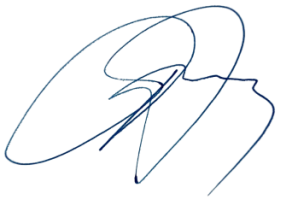                                  Δρ Αθανάσιος Α. Εξαδάκτυλος 		                                     Πλαστικός Χειρουργός                 			 